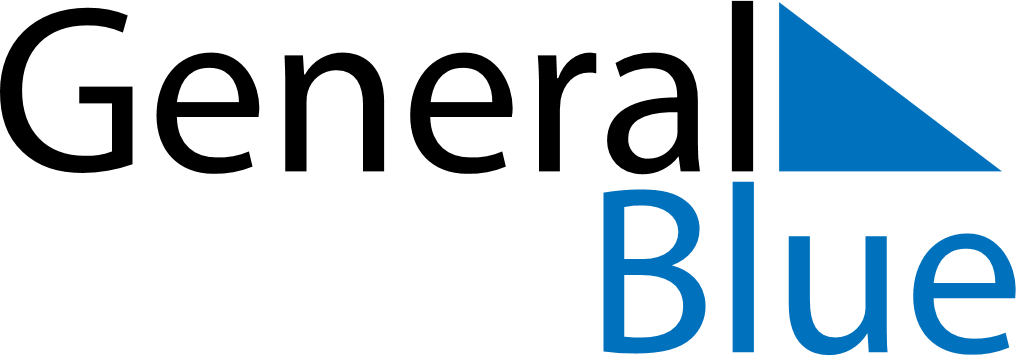 May 2027May 2027May 2027May 2027San MarinoSan MarinoSan MarinoSundayMondayTuesdayWednesdayThursdayFridayFridaySaturday1Labour Day23456778910111213141415Mother’s Day16171819202121222324252627282829Corpus Christi3031